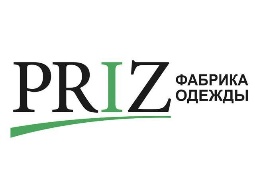 16 августа 										НовосибирскШкольная форма нового поколения: антикризисное решение от фабрики одежды PRIZВ преддверии нового учебного года прекрасным решением в вопросе покупки школьной формы для всё большего числа родителей становится посещение фирменных магазинов PRIZ, предлагающих одежду для школьников под собственной маркой. Будучи одновременно и фабрикой по пошиву одежды, и продавцом своей продукции, компания готова предложить широкий выбор школьной формы, гарантируя качество своих изделий.Николай Трещёв, директор фабрики одежды PRIZ: «В условиях экономического спада покупка школьной формы становится для многих семей непростой задачей, требующей значительных финансовых затрат. К одежде для школьников предъявляются высокие требования: соблюдение делового стиля, изностостойкость, удобство, соответствие санитарно-гигиеническим нормам. При этом социально значимым фактором становится сохранение доступной цены изделий: школьная форма должна быть не бить по карману семьи с любым достатком».Продукция фабрики «PRIZ» изготавливается из тканей, предварительно прошедших лабораторную экспертизу. В состав используемых материалов входят натуральные и искусственные волокна. Объединяясь в оптимальных пропорциях, они позволяют улучшить воздухопроницаемость, обеспечивают способность ткани хорошо сохранять тепло и выводить влагу. За счет наличия в материалах синтетического волокна продукция приобретает способность долго сохранять идеальное состояние, практически не мяться и не изнашиваться.Имея солидный опыт работы в сфере проектирования и пошива одежды для детей, дизайнеры фабрики «PRIZ» отлично знают: каждый цвет обладает особым психологическим воздействием. При изготовлении школьной формы лучше предпочесть более «официальные оттенки» – серые, бордовые, черные, темно-синие. Именно они не будут отвлекать ребенка и помогут создать правильный психоэмоциональный фон, который необходим школьнику для успешной учебы.В коллекциях «PRIZ» можно увидеть множество моделей школьной формы в клетку. Выполненный в спокойных оттенках крупный принт считается классикой деловой одежды. Продукция в клетку прекрасно комбинируется с другими изделиями, гармонично поддерживая общее стилевое направление.По данным отдела рекламы и маркетинга фабрики одежды PRIZ, значительный процент покупателей, приобретающих одежду для школьников, оплачивают единовременно по 5-7 единиц, чему способствует низкая цена продукции. Например, розничная стоимость жакета составит 1080 рублей, юбки – 600 рублей, брюк – 420 рублей, сарафана – 600 рублей. Качество одежды можно оценить в одном из многочисленных фирменных магазинов в Новосибирске и Барнауле.Удобство, стиль, качественные материалы — вот три фактора, ставшие основой для создания школьной формы нового поколения от фабрики одежды PRIZ.Справка о компании:Фабрика одежды PRIZ основана в 1992 году, является одним из крупнейших предприятий в России по производству и реализации одежды. Сегодня в «PRIZ» входят следующие направления бизнеса:PRIZ – фабрика одежды (производство женской и детской одежды); PRIZ – сеть магазинов одежды (более 30 фирменных магазинов на территории России общей площадью более 10 000 м2 из них 10 фирменных магазинов в г.Новосибирске). Магазины представлены в Барнауле, Бийске, Красноярске, Новокузнецке, Томске, Омске, Екатеринбурге. По результатам производственной деятельности фабрика включена в число 500 лучших компаний России.Владелец и генеральный директор компании Николай Трещёв был удостоен звания почетного академика Международной академии качества и маркетинга за огромный вклад в индустрию моды России.Производство фабрики оснащено современным высокопроизводительным швейным и раскройным оборудованием производства Германии, Японии, Чехии, Италии, позволяющее выпускать продукцию высокого качества с низкими затратами.
Собственное дизайн-бюро позволяет быстро реагировать на все изменения моды и выпускать коллекции с учётом последних мировых трендов.

За дополнительной информацией, пожалуйста, обращайтесь:8-953-779-16-39, relama90@yandex.ru 
Виктор Родионов, 
начальник отдела рекламы и маркетинга, 
фабрика одежды PRIZprizmoda.ru
